The distance between 	      and the 	   are different.Is it possible to make them the same? I’m happy for both ends of each base cabinet door to have different distance.  See the photo example.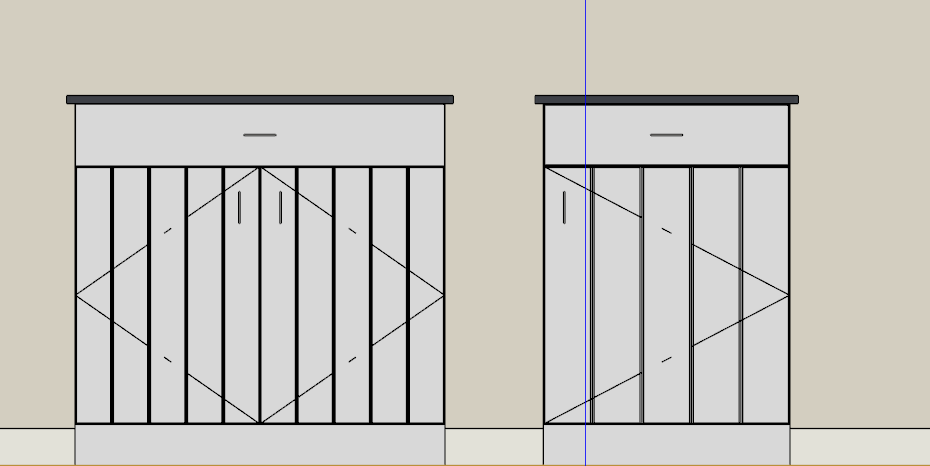 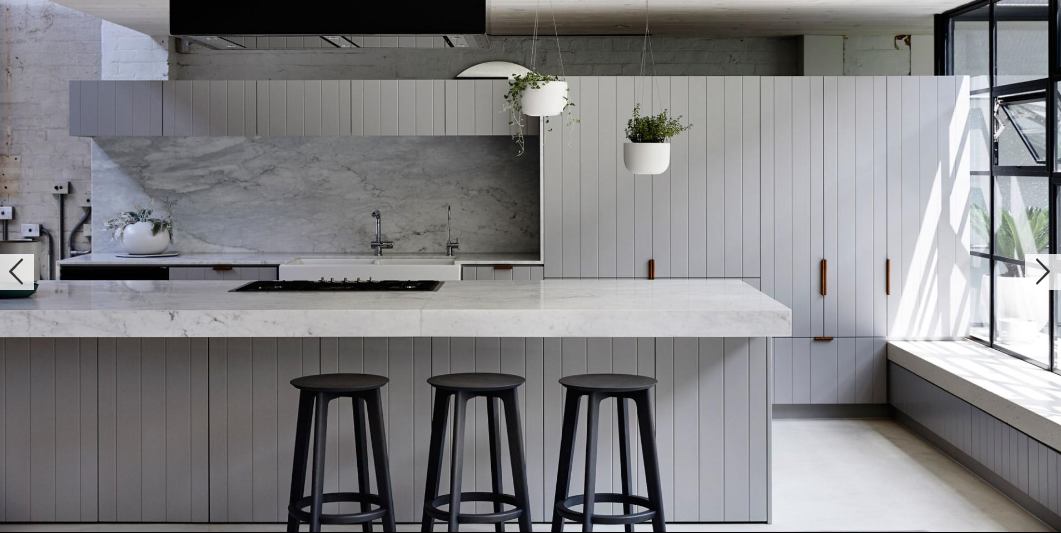 